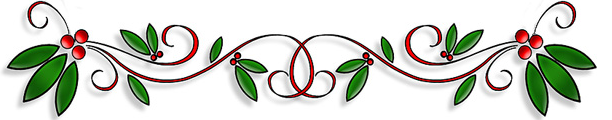 Save the DateACMA Holiday PartyTuesday, December 4th 5:30PM Grumpies2801 Snelling AvenueRoseville, MN Please join the Minnesota ACMA chapter and learn more about ACMA while enjoying food and an opportunity to meet others. There are fantastic prizes and an opportunity to become a member of this great organization.